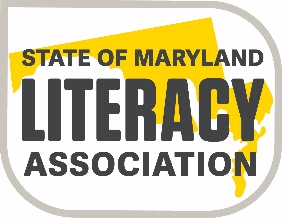 State of Maryland Literacy AssociationJoseph J. Fox, Jr. Memorial ScholarshipThe Joseph J. Fox, Jr. Memorial Scholarship will be awarded to two graduates of any Maryland high school who plan to major in education at an accredited college or university.  Recipients of this scholarship must meet the specific criteria for each scholarship.Each of the two scholarships are awarded for $2,000.00.  Selected recipients will receive the scholarship funding upon presentation of a copy of a college or university tuition bill.  All applications must be submitted to the SoMLA Scholarship Committee Chairperson and be postmarked by April 15, 2021. Don BaileyScholarship Committee Chairperson 1509 Augusta WayCrofton, Maryland 21114Applicants can go to the SoMLA website www.somla.online on June 1, 2021 to see if they have been selected as a scholarship winner.  Winners will also receive a letter informing them of their selection for this scholarship.  